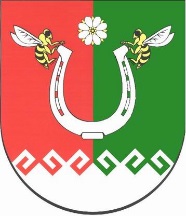 от 04 октября 2022г. № 514-ПОб утверждении Руководства по соблюдению обязательных требований законодательства при осуществлении муниципального контроля на территории Параньгинского муниципального района Республики Марий ЭлВ соответствии с Федеральным законом от 31.07.2020 № 248-ФЗ «О государственном контроле (надзоре) и муниципальном контроле в Российской Федерации», Федеральным законом от 31.07.2020 N 247-ФЗ "Об обязательных требованиях в Российской Федерации", администрация Параньгинского муниципального района постановляет:1. Утвердить Руководство по соблюдению обязательных требований, оценка соблюдения которых является предметом муниципального земельного контроля в границах Параньгинского муниципального района Республики Марий Эл, согласно приложению 1.2. Утвердить Руководство по соблюдению обязательных требований, оценка соблюдения которых является предметом муниципального контроля на автомобильном транспорте и в дорожном хозяйстве в границах населенных пунктов сельских поселений, вне границ населенных пунктов в границах Параньгинского муниципального района Республики Марий Эл, согласно приложению 2.3. Утвердить Руководство по соблюдению обязательных требований, оценка соблюдения которых является предметом муниципального контроля за исполнением единой теплоснабжающей организацией обязательств по строительству, реконструкции и (или) модернизации объектов теплоснабжения на территории Параньгинского муниципального района Республики Марий Эл, согласно приложению 3.4. Утвердить Руководство по соблюдению обязательных требований, оценка соблюдения которых является предметом муниципального лесного контроля в границах Параньгинского муниципального района Республики Марий Эл, согласно приложению 4.5. Разместить настоящее постановление на официальном сайте Параньгинского муниципального района Республики Марий Эл в информационно-телекоммуникационной сети «Интернет».6.  Контроль за исполнением настоящего постановления возложить на должностных лиц, уполномоченных на осуществление: муниципального земельного контроля, муниципального лесного контроля – руководителя отдела управления муниципальным имуществом и земельными ресурсами администрации Шарафиева И.М.;муниципального контроля за исполнением единой теплоснабжающей организацией обязательств по строительству, реконструкции и (или) модернизации объектов теплоснабжения, муниципального контроля на автомобильном транспорте и в дорожном хозяйстве в границах населенных пунктов сельских поселений, вне границ населенных пунктов – руководителя отдела архитектуры и муниципального хозяйства администрации                  Басырову Г.М.Первый заместитель главы администрации                            Н.Г. ШарифьяновАлексеева М.Г.Приложение № 1к постановлению администрацииПараньгинского муниципального района Республики Марий Элот 04 октября 2022 г. № 514-ПРуководство по соблюдению обязательных требований, оценка соблюдения которых является предметом муниципального земельного контроля в границах Параньгинского муниципального района Республики Марий ЭлВ соответствии с положениями Земельного кодекса Российской Федерации от 25.10.2001 N 136-ФЗ (далее - Земельный кодекс) земельное законодательство регулирует отношения по использованию и охране земель в Российской Федерации как основы жизни и деятельности народов, проживающих на соответствующей территории (земельные отношения).Имущественные отношения по владению, пользованию и распоряжению земельными участками, а также по совершению сделок с ними регулируются гражданским законодательством, если иное не предусмотрено земельным, лесным, водным законодательством, законодательством о недрах, об охране окружающей среды, специальными федеральными законами.Объектами земельных отношений являются: являются земли, земельные участки или части земельных участков в границах Параньгинского муниципального района Республики Марий Эл. Обязанности правообладателей земельных участковСогласно статье 42 Земельного кодекса собственники земельных участков и лица, не являющиеся собственниками земельных участков, обязаны:- использовать земельные участки в соответствии с их целевым назначением способами, которые не должны наносить вред окружающей среде, в том числе земле как природному объекту;- сохранять межевые, геодезические и другие специальные знаки, установленные на земельных участках в соответствии с законодательством;- осуществлять мероприятия по охране земель, лесов, водных объектов и других природных ресурсов, в том числе меры пожарной безопасности;- своевременно приступать к использованию земельных участков в случаях, если сроки освоения земельных участков предусмотрены договорами;- своевременно производить платежи за землю;- соблюдать при использовании земельных участков требования градостроительных регламентов, строительных, экологических, санитарно-гигиенических, противопожарных и иных правил, нормативов;- не допускать загрязнение, истощение, деградацию, порчу, уничтожение земель и почв и иное негативное воздействие на земли и почвы;- выполнять иные требования, предусмотренные Земельным кодексом, федеральными законами.Возникновение прав на земельный участокВ соответствии с частью 1 статьи 25 Земельного кодекса права на земельные участки возникают по основаниям, установленным гражданским законодательством, федеральными законами, и подлежат государственной регистрации в соответствии Федеральным законом "О государственной регистрации недвижимости".Права на земельные участки удостоверяются документами в порядке, установленном Федеральным законом "О государственной регистрации недвижимости".Договоры аренды земельного участка, субаренды земельного участка, безвозмездного пользования земельным участком, заключенные на срок менее чем один год, не подлежат государственной регистрации, за исключением случаев, установленных федеральными законами.При переходе права собственности на здание, сооружение, находящиеся на чужом земельном участке, к другому лицу оно приобретает право на использование соответствующей части земельного участка, занятой зданием, сооружением и необходимой для их использования, на тех же условиях и в том же объеме, что и прежний их собственник.В случае перехода права собственности на здание, сооружение к нескольким собственникам порядок пользования земельным участком определяется с учетом долей в праве собственности на здание, сооружение или сложившегося порядка пользования земельным участком.Собственник здания, сооружения, находящихся на чужом земельном участке, имеет преимущественное право покупки или аренды земельного участка, которое осуществляется в порядке, установленном гражданским законодательством для случаев продажи доли в праве общей собственности постороннему лицу.Отчуждение здания, сооружения, находящихся на земельном участке и принадлежащих одному лицу, проводится вместе с земельным участком, за исключением следующих случаев:1) отчуждение части здания, сооружения, которая не может быть выделена в натуре вместе с частью земельного участка;2) отчуждение здания, сооружения, находящихся на земельном участке, изъятом из оборота в соответствии со статьей 27 Земельного кодекса;3) отчуждение сооружения, которое расположено на земельном участке на условиях сервитута.Отчуждение здания, сооружения, находящихся на ограниченном в обороте земельном участке и принадлежащих одному лицу, проводится вместе с земельным участком, если федеральным законом разрешено предоставлять такой земельный участок в собственность граждан и юридических лиц.Отчуждение участником долевой собственности доли в праве собственности на здание, сооружение или отчуждение собственником принадлежащих ему части здания, сооружения или помещения в них проводится вместе с отчуждением доли указанных лиц в праве собственности на земельный участок, на котором расположены здание, сооружение.
 Переоформление прав на земельный участокЮридические лица, за исключением органов государственной власти и органов местного самоуправления, государственных и муниципальных учреждений (бюджетных, казенных, автономных); казенных предприятий, центров исторического наследия Президентов Российской Федерации, прекративших исполнение своих полномочий, обязаны переоформить право постоянного (бессрочного) пользования земельными участками на право аренды земельных участков или приобрести земельные участки в собственность, религиозные организации, кроме того, переоформить на право безвозмездного пользования по своему желанию до 01.07.2012 в соответствии с правилами, установленными Земельным кодексом Российской Федерации.Юридические лица должны переоформить право постоянного (бессрочного) пользования земельными участками, на которых расположены линии электропередачи, линии связи, трубопроводы, дороги, железнодорожные линии и другие подобные сооружения (линейные объекты), на право аренды таких земельных участков, установить сервитуты в отношении таких земельных участков или приобрести такие земельные участки в собственность до 01.01.2016.Переоформление права на земельный участок включает в себя:- подачу заявления заинтересованным лицом о предоставлении ему земельного участка на соответствующем праве, предусмотренном Кодексом, при переоформлении права постоянного (бессрочного) пользования;- принятие решения уполномоченным органом о предоставлении земельного участка на соответствующем праве;- государственную регистрацию права в соответствии с Федеральным законом от 13.07.2015 N 218-ФЗ "О государственной регистрации недвижимости". Платность использования землиИспользование земли в Российской Федерации является платным. Формами платы за использование земли являются земельный налог (до введения в действие налога на недвижимость) и арендная плата.Порядок исчисления и уплаты земельного налога устанавливается законодательством Российской Федерации о налогах и сборах.Порядок, условия и сроки внесения арендной платы за земельные участки, находящиеся в государственной или муниципальной собственности, устанавливаются Земельным кодексом, федеральными законами, законами Республики Марий Эл, муниципальными правовыми актами Параньгинского муниципального района, договорами аренды земельных участков.
Ответственность за правонарушения в области охраны использования земельГлавой XIII Земельного кодекса установлено, что лица, виновные в совершении земельных правонарушений, несут административную или уголовную ответственность в порядке, установленном законодательством.Привлечение лица, виновного в совершении земельных правонарушений, к уголовной или административной ответственности не освобождает его от обязанности устранить допущенные земельные правонарушения и возместить причиненный ими вред.Должностные лица и работники организации, виновные в совершении земельных правонарушений, несут дисциплинарную ответственность в случаях, если в результате ненадлежащего выполнения ими своих должностных или трудовых обязанностей организация понесла административную ответственность за проектирование, размещение и ввод в эксплуатацию объектов, оказывающих негативное воздействие на земли, их загрязнение химическими и радиоактивными веществами, производственными отходами и сточными водами.Юридические лица, граждане обязаны возместить в полном объеме вред, причиненный в результате совершения ими земельных правонарушений.Самовольно занятые земельные участки возвращаются их собственникам, землепользователям, землевладельцам, арендаторам земельных участков без возмещения затрат, произведенных лицами, виновными в нарушении земельного законодательства, за время незаконного пользования этими земельными участками.Приведение земельных участков в пригодное для использования состояние при их загрязнении, других видах порчи, самовольном занятии, снос зданий, сооружений при самовольном занятии земельных участков или самовольном строительстве, а также восстановление уничтоженных межевых знаков осуществляется юридическими лицами и гражданами, виновными в указанных земельных правонарушениях, или за их счет.Принудительное прекращение прав на земельный участок не освобождает от обязанности по возмещению причиненного земельными правонарушениями вреда.Контроль соблюдения требований земельного законодательства и применение мер ответственности за нарушение таких требований осуществляется в строгом соответствии со следующими нормативными правовыми актами:- Конституцией Российской Федерации;- Кодексом Российской Федерации об административных правонарушениях от 30.12.2001 N 195-ФЗ;- Земельным кодексом Российской Федерации от 25.10.2001 N 136-ФЗ;- Федеральным законом от 31.07.2020 № 248-ФЗ «О государственном контроле (надзоре) и муниципальном контроле в Российской Федерации»;- иными нормативными правовыми актами.В случае возникновения ситуаций, требующих дополнительного разъяснения относительно соблюдения обязательных требований, получить квалифицированную консультацию возможно посредством личного обращения в орган, уполномоченный на осуществление муниципального земельного контроля : Администрация Параньгинского муниципального района Республики Марий Эл, находящаяся  по адресу: 425570, Республика Марий Эл, Параньгинский района, п. Параньга, ул. Новая, д, 4; тел. 8 (83639) 41559) дни приема: понедельник-пятница (часы приема - с 8.00 до 17.00, перерыв 12.00 - 13.00).Приложение № 2к постановлению администрацииПараньгинского муниципального района Республики Марий Элот 04 октября 2022 г. № 514-ПРуководство по соблюдению обязательных требований, оценка соблюдения которых является предметом муниципального контроля на автомобильном транспорте и в дорожном хозяйстве в границах населенных пунктов сельских поселений, вне границ населенных пунктов в границах Параньгинского муниципального района Республики Марий ЭлНастоящее руководство разработано в соответствии с пунктом 5 части 3 статьи 46 Федерального закона от 31.07.2020 №248-ФЗ "О государственном контроле (надзоре) и муниципальном контроле в Российской Федерации" и в целях оказания юридическим лицам и индивидуальным предпринимателям, в том числе относящимся к субъектам малого и среднего предпринимательства, информационно-методической поддержки в вопросах соблюдения обязательных требований, контроль за соблюдением которых осуществляет орган местного самоуправления при осуществлении муниципального контроля на автомобильном транспорте и в дорожном хозяйстве в границах населенных пунктов сельских поселений, вне границ населенных пунктов в границах Параньгинского муниципального района Республики Марий Эл.Предметом муниципального контроля является соблюдение юридическими лицами, индивидуальными предпринимателями обязательных требований, предусмотренных Федеральными законами от 08.11.2007 №259-ФЗ "Устав автомобильного транспорта и городского наземного электрического транспорта" и от 08.11.2007 №257-ФЗ "Об автомобильных дорогах и о дорожной деятельности в Российской Федерации и о внесении изменений в отдельные законодательные акты Российской Федерации":1) в области автомобильных дорог и дорожной деятельности, установленных в отношении автомобильных дорог местного значения Параньгинского муниципального района Республики Марий Эл (далее – автомобильные дороги местного значения или автомобильные дороги общего пользования местного значения):а) к эксплуатации объектов дорожного сервиса, размещенных в полосах отвода и (или) придорожных полосах автомобильных дорог общего пользования;б) к осуществлению работ по капитальному ремонту, ремонту и содержанию автомобильных дорог общего пользования и искусственных дорожных сооружений на них (включая требования к дорожно-строительным материалам и изделиям) в части обеспечения сохранности автомобильных дорог;2) установленных в отношении перевозок по муниципальным маршрутам регулярных перевозок, не относящихся к предмету федерального государственного контроля (надзора) на автомобильном транспорте, городском наземном электрическом транспорте и в дорожном хозяйстве в области организации регулярных перевозок.Объектами муниципального контроля являются:а) в рамках пункта 1 части 1 статьи 16 Федерального закона от 31 июля 2020 г. № 248-ФЗ «О государственном контроле (надзоре) и муниципальном контроле в Российской Федерации»:деятельность по использованию полос отвода и (или) придорожных полос автомобильных дорог общего пользования местного значения;деятельность по осуществлению работ по капитальному ремонту, ремонту и содержанию автомобильных дорог общего пользования местного значения и искусственных дорожных сооружений на них;деятельность по перевозкам по муниципальным маршрутам регулярных перевозок, не относящихся к предмету федерального государственного контроля (надзора) на автомобильном транспорте, городском наземном электрическом транспорте и в дорожном хозяйстве в области организации регулярных перевозок;б) в рамках пункта 2 части 1 статьи 16 Федерального закона от 31 июля 2020 г. № 248-ФЗ «О государственном контроле (надзоре) и муниципальном контроле в Российской Федерации»:внесение платы за проезд по платным автомобильным дорогам общего пользования местного значения, платным участкам таких автомобильных дорог (в случае создания платных автомобильных дорог общего пользования местного значения, платных участков таких автомобильных дорог);внесение платы за пользование на платной основе парковками (парковочными местами), расположенными на автомобильных дорогах общего пользования местного значения (в случае создания таких парковок (парковочных мест);внесение платы в счет возмещения вреда, причиняемого тяжеловесными транспортными средствами при движении по автомобильным дорогам местного значения;внесение платы за присоединение объектов дорожного сервиса к автомобильным дорогам общего пользования местного значения;дорожно-строительные материалы, указанные в приложении № 1 к техническому регламенту Таможенного союза «Безопасность автомобильных дорог» (ТР ТС 014/2011);дорожно-строительные изделия, указанные в приложении № 2 к техническому регламенту Таможенного союза «Безопасность автомобильных дорог» (ТР ТС 014/2011);в) в рамках пункта 3 части 1 статьи 16 Федерального закона Федерального закона от 31 июля 2020 г. № 248-ФЗ «О государственном контроле (надзоре) и муниципальном контроле в Российской Федерации»:объекты дорожного сервиса, размещенные в полосах отвода и (или) придорожных полосах автомобильных дорог общего пользования местного значения;придорожные полосы и полосы отвода автомобильных дорог общего пользования местного значения;автомобильная дорога общего пользования местного значения и искусственные дорожные сооружения на ней;примыкания к автомобильным дорогам местного значения, в том числе примыкания объектов дорожного сервиса.Капитальный ремонт автомобильных дорогКлассификация работ по капитальному ремонту автомобильных дорог устанавливается федеральным органом исполнительной власти, осуществляющим функции по выработке государственной политики и нормативно-правовому регулированию в сфере дорожного хозяйства. Классификация утверждена Приказом Минтранса России от 16.11.2012 №402 "Об утверждении Классификации работ по капитальному ремонту, ремонту и содержанию автомобильных дорог" (далее – Классификация).Классификация распространяется на автомобильные дороги, расположенные, в том числе на территории муниципального образования.Классификация устанавливает состав и виды работ, выполняемых при капитальном ремонте, ремонте и содержании автомобильных дорог и предназначена для использования при планировании объемов дорожных работ, в том числе при их проектировании и формировании программ дорожных работ на краткосрочный и среднесрочный периоды.При проведении капитального ремонта участка автомобильной дороги и (или) дорожных сооружений могут выполняться отдельные работы по ремонту и содержанию элементов автомобильной дороги и (или) дорожных сооружений, состояние которых не требует капитального ремонта, если указанные работы необходимы для приведения ремонтируемого участка в надлежащее техническое состояние.Работы по ремонту дорожных покрытий на искусственных дорожных сооружениях могут выполняться одновременно с работами по ремонту дорожных покрытий на прилегающих участках автомобильных дорог.В случаях реконструкции, капитального ремонта автомобильных дорог владельцы автомобильных дорог обязаны информировать пользователей автомобильными дорогами о сроках таких реконструкции, капитального ремонта и о возможных путях объезда.Содержание автомобильных дорогСодержание автомобильных дорог осуществляется в соответствии с требованиями технического регламента Таможенного союза "Безопасность автомобильных дорог, принятого Решением Комиссии Таможенного союза от 18.10.2011 №827, в целях обеспечения сохранности автомобильных дорог, а также организации дорожного движения, в том числе посредством поддержания бесперебойного движения транспортных средств по автомобильным дорогам и безопасных условий такого движения.Порядок содержания автомобильных дорог устанавливается нормативными правовыми актами Российской Федерации, нормативными правовыми актами Республики Марий Эл и муниципальными правовыми актами Параньгинского муниципального района.Классификация работ по содержанию автомобильных дорог устанавливается федеральным органом исполнительной власти, осуществляющим функции по выработке государственной политики и нормативно-правовому регулированию в сфере дорожного хозяйства.В целях определения соответствия транспортно-эксплуатационных характеристик автомобильных дорог требованиям технических регламентов владельцами автомобильных дорог в порядке, утвержденном Приказом Минтранса России от 07.08.2020 №288 "О порядке проведения оценки технического состояния автомобильных дорог", проводится оценка технического состояния автомобильных дорог. Капитальный ремонт или ремонт автомобильных дорог осуществляется в случае несоответствия транспортно-эксплуатационных характеристик автомобильных дорог требованиям технических регламентов.Ремонт автомобильных дорогРемонт автомобильных дорог осуществляется в соответствии с требованиями технических регламентов в целях поддержания бесперебойного движения транспортных средств по автомобильным дорогам и безопасных условий такого движения, а также обеспечения сохранности автомобильных дорог в соответствии с правилами, установленными настоящей статьей.Порядок ремонта автомобильных дорог устанавливается нормативными правовыми актами Российской Федерации, нормативными правовыми актами Республики Марий Эл и муниципальными правовыми актами Параньгинского муниципального района.Классификация работ по ремонту автомобильных дорог устанавливается федеральным органом исполнительной власти, осуществляющим функции по выработке государственной политики и нормативно-правовому регулированию в сфере дорожного хозяйства.В случае ремонта автомобильных дорог владельцы автомобильных дорог обязаны информировать пользователей автомобильными дорогами о сроках такого ремонта и возможных путях объезда.Полоса отвода автомобильных дорогГраницы полосы отвода автомобильной дороги определяются на основании документации по планировке территории. В границах полосы отвода автомобильной дороги, за исключением случаев, предусмотренных Федеральным законом 08.11.2007 №257-ФЗ "Об автомобильных дорогах и о дорожной деятельности в Российской Федерации и о внесении изменений в отдельные законодательные акты Российской Федерации", запрещаются:1) выполнение работ, не связанных со строительством, с реконструкцией, капитальным ремонтом, ремонтом и содержанием автомобильной дороги, а также с размещением объектов дорожного сервиса;2) размещение зданий, строений, сооружений и других объектов, не предназначенных для обслуживания автомобильной дороги, ее строительства, реконструкции, капитального ремонта, ремонта и содержания и не относящихся к объектам дорожного сервиса;3) распашка земельных участков, покос травы, осуществление рубок и повреждение лесных насаждений и иных многолетних насаждений, снятие дерна и выемка грунта, за исключением работ по содержанию полосы отвода автомобильной дороги или ремонту автомобильной дороги, ее участков;4) выпас животных, а также их прогон через автомобильные дороги вне специально установленных мест, согласованных с владельцами автомобильных дорог;5) установка рекламных конструкций, не соответствующих требованиям технических регламентов и (или) нормативным правовым актам о безопасности дорожного движения;6) установка информационных щитов и указателей, не имеющих отношения к обеспечению безопасности дорожного движения или осуществлению дорожной деятельности.Земельные участки в границах полосы отвода автомобильной дороги, предназначенные для размещения объектов дорожного сервиса, для установки и эксплуатации рекламных конструкций, могут предоставляться гражданам или юридическим лицам для размещения таких объектов. В отношении земельных участков в границах полосы отвода автомобильной дороги, предназначенных для размещения объектов дорожного сервиса, для установки и эксплуатации рекламных конструкций, допускается установление частных сервитутов в порядке, установленном гражданским законодательством и земельным законодательством. Порядок установления и использования полос отвода автомобильных дорог местного значения может устанавливаться органом местного самоуправления.Правила перевозок пассажиров и багажа, грузовПравительство Российской Федерации утверждает правила перевозок пассажиров и багажа автомобильным транспортом и городским наземным электрическим транспортом, а также правила перевозок грузов автомобильным транспортом.Правила перевозок пассажиров и багажа автомобильным транспортом и городским наземным электрическим транспортом представляют собой нормативные правовые акты, регулирующие порядок организации различных видов перевозок пассажиров и багажа, а также условия перевозок пассажиров и багажа и предоставления транспортных средств для таких перевозок.Постановлением Правительства Российской Федерации от 01.10.2020 №1586 "Об утверждении Правил перевозок пассажиров и багажа автомобильным транспортом и городским наземным электрическим транспортом" устанавливают порядок организации различных видов перевозок пассажиров и багажа, предусмотренных Федеральным законом от 08.11.2007 №259-ФЗ "Устав автомобильного транспорта и городского наземного электрического транспорта", в том числе требования к перевозчикам, фрахтовщикам и владельцам объектов транспортной инфраструктуры и условия таких перевозок и условия предоставления транспортных средств для таких перевозок. Перечень правовых актов, регулирующих исполнениеюридическими лицами, индивидуальными предпринимателями, а также гражданами обязательных требований 	1. Гражданский кодекс Российской Федерации.2. Кодекс Российской Федерации об административных правонарушениях.3. Федеральный закон от 31.07.2020 № 248-ФЗ "О государственном контроле (надзоре) и муниципальном контроле в Российской Федерации.4. Федеральный закон от 08.11.2007 N 257-ФЗ "Об автомобильных дорогах и о дорожной деятельности в Российской Федерации и о внесении изменений в отдельные законодательные акты Российской Федерации".5. Федеральный закон от 08.11.2007 № 259-ФЗ "Устав автомобильного транспорта и городского наземного электрического транспорта". 6. Решение Комиссии Таможенного союза от 18.10.2011 № 827 "О принятии технического регламента Таможенного союза "Безопасность автомобильных дорог".7. Постановление Правительства Российской Федерации от 01.10.2020 № 1586 "Об утверждении Правил перевозок пассажиров и багажа автомобильным транспортом и городским наземным электрическим транспортом".8. Приказ Минтранса России от 16.11.2012 № 402 "Об утверждении Классификации работ по капитальному ремонту, ремонту и содержанию автомобильных дорог".Приложение № 3к постановлению администрацииПараньгинского муниципального района Республики Марий Элот 04 октября 2022 г. № 514-ПРуководство по соблюдению обязательных требований, оценка соблюдения которых является предметом муниципального контроля за исполнением единой теплоснабжающей организацией обязательств по строительству, реконструкции и (или) модернизации объектов теплоснабжения на территории Параньгинского муниципального района Республики Марий Эл	Руководство разработано в соответствии с Федеральным законом от 31.07.2020 №248-ФЗ «О государственном контроле (надзоре) и муниципальном контроле в Российской Федерации» в целях профилактики нарушений обязательных требований, установленных Федеральным законом от 27.07.2010 №190-ФЗ «О теплоснабжении».Предметом муниципального контроля в сфере теплоснабжения является соблюдение единой теплоснабжающей организацией в процессе реализации мероприятий по строительству, реконструкции и (или) модернизации объектов теплоснабжения, необходимых для развития, обеспечения надежности и энергетической эффективности системы теплоснабжения и определенных для нее в схеме теплоснабжения Параньгинского муниципального района, обязательных требований Федерального закона от 27.07.2010 № 190-ФЗ «О теплоснабжении» и принятых в соответствии с ним иных нормативных правовых актов, в том числе соответствие таких реализуемых мероприятий Схеме теплоснабжения.Обязательные требования.Единые теплоснабжающие организации обязаны исполнять требования, установленные Федеральным законом от 27.07.2010 №190-ФЗ «О теплоснабжении».Нормативные правовые акты, регулирующие сферу контроляОбязательные требования в сфере муниципального контроля за исполнением единой теплоснабжающей организацией обязательств по строительству, реконструкции и (или) модернизации объектов теплоснабжения на территории Параньгинского муниципального район установлены следующими нормативными актами:- Федеральный закон от 27.07.2010 №190 «О теплоснабжении»;- Постановление Правительства РФ от 08.08.2012 №808 «Об организации теплоснабжения в Российской Федерации и о внесении изменений в некоторые акты Правительства Российской Федерации».Приложение № 4к постановлению администрацииПараньгинского муниципального района Республики Марий Элот 04 октября 2022 г. № 514-ПРуководство по соблюдению обязательных требований, оценка соблюдения которых является предметом муниципального лесного контроля в границах Параньгинского муниципального района Республики Марий ЭлНастоящее руководство разработано в соответствии с подпунктом 5 пунктом 3 статьи 46 Федерального закона от 31.07.2020 №248-ФЗ "О государственном контроле (надзоре) и муниципальном контроле в Российской Федерации" в целях оказания гражданам, юридическим лицам и индивидуальным предпринимателям, использующим лесные участки, информационно-методической поддержки в вопросах соблюдения обязательных требований, контроль за соблюдением которых осуществляет орган местного самоуправления при осуществлении муниципального лесного контроля границах Параньгинского муниципального района Республики Марий Эл.В соответствии с Лесным кодексом Российской Федерации лесное законодательство и иные регулирующие лесные отношения нормативные правовые акты основываются на следующих принципах:1) устойчивое управление лесами, сохранение биологического разнообразия лесов, повышение их потенциала;2) сохранение средообразующих, водоохранных, защитных, санитарно-гигиенических, оздоровительных и иных полезных функций лесов в интересах обеспечения права каждого на благоприятную окружающую среду;3) обеспечение многоцелевого, рационального, непрерывного, неистощительного использования лесов для удовлетворения потребностей общества в лесах и лесных ресурсах;4) улучшение качества лесов, а также повышение их продуктивности;5) использование лесов способами, не наносящими вреда окружающей среде и здоровью человека и т.д.Предметом муниципального лесного контроля является соблюдение юридическими лицами, индивидуальными предпринимателями и гражданами  в отношении лесных участков, находящихся в муниципальной собственности Параньгинского муниципального района Республики Марий Эл, требований, установленных в соответствии с Лесным кодексом Российской Федерации, другими федеральными законами и принимаемыми в соответствии с ними иными нормативными правовыми актами Российской Федерации, законами и иными нормативными правовыми актами Республики Марий Эл в области использования, охраны, защиты, воспроизводства лесов и лесоразведения, в том числе в области семеноводства в отношении семян лесных растений.Объектами муниципального контроля являются:а) деятельность, действия (бездействие) контролируемых лиц в сфере лесного хозяйства, в рамках которых должны соблюдаться обязательные требования по использованию, охране, защите, воспроизводству лесных участков, находящихся в муниципальной собственности, и лесоразведению в них;б) производственные объекты:лесные участки, части лесных участков, находящиеся в муниципальной собственности, на которых в том числе осуществляется деятельность по использованию, охране, защите, воспроизводству лесов и лесоразведению;средства предупреждения и тушения лесных пожаров;другие объекты, в том числе стационарные объекты, оборудование, устройства, предметы, материалы, транспортные средства, связанные (задействованные) с осуществлением использования, охраны, защиты, воспроизводства лесов и лесоразведения, к которым предъявляются обязательные требования.Соблюдение обязательных требованийВ целях соблюдения обязательных требований лесного законодательства в границах Параньгинского муниципального района юридическим, физическим лицам и индивидуальным предпринимателям необходимо принимать меры по:- предоставлению достоверных сведений о состоянии муниципальных лесов;- использованию лесных участков по целевому назначению;- своевременному выполнению обязанностей по приведению муниципальных лесов в состояние, пригодное для использования по целевому назначению; - исполнению предписаний по вопросам соблюдения лесного законодательства и устранения нарушений в области лесных отношений, вынесенных должностными лицами, осуществляющими муниципальный лесной контроль;- своевременному и качественному выполнению обязательных мероприятий по улучшению муниципальных лесов и охране почв от водной эрозии, заболачивания, подтопления, переуплотнения, захламления, загрязнения и по предотвращению других процессов, ухудшающих качественное состояние муниципальных лесов и вызывающих их деградацию;- предотвращению незаконной рубки деревьев;- соблюдению Правил использования лесов для осуществления рекреационной деятельности; - соблюдению Правил заготовки пищевых лесных ресурсов и сбора лекарственных растений;- соблюдению Правил заготовки и сбора недревесных лесных ресурсов;- соблюдению ограничений пребывания граждан в лесах, въезда в них транспортных средств, проведения в лесах определенных видов работ при введении особого противопожарного режима на территории города.За нарушение лесного законодательства предусмотрена как административная, так и уголовная ответственность. Кодексом Российской Федерации об административных правонарушениях предусмотрена административная ответственность по следующим статьям: Статья 7.9. КоАП РФ "Самовольное занятие лесных участков";Статья 8.24. КоАП РФ "Нарушение порядка предоставления гражданам, юридическим лицам лесов для их использования";Статья 8.25. КоАП РФ "Нарушение правил использования лесов";Статья 8.26. "Самовольное использование лесов, нарушение правил использования лесов для ведения сельского хозяйства, уничтожение лесных ресурсов";Статья 8.27. "Нарушение требований лесного законодательства по воспроизводству лесов и лесоразведению";Статья 8.28. "Незаконная рубка, повреждение лесных насаждений или самовольное выкапывание в лесах деревьев, кустарников, лиан"; Статья 8.29. "Уничтожение мест обитания животных", уничтожение (разорение) муравейников, гнезд, нор или других мест обитания животных;Статья 8.30. "Уничтожение лесной инфраструктуры, а также сенокосов, пастбищ";Статья 8.30.1. "Нарушение порядка проектирования, создания, содержания и эксплуатации объектов лесной инфраструктуры";Статья 8.31. "Нарушение правил санитарной безопасности в лесах".В случае выявления нарушений обязательных требований лесного законодательства, административная ответственность за которые предусмотрена вышеуказанными статьями, сведения направляются в уполномоченные органы государственной власти, осуществляющие государственный лесной надзор, для возбуждения дела об административном производстве и привлечения к административной ответственности.За незаконную рубку, а равно повреждение до степени прекращения роста лесных насаждений или не отнесенных к лесным насаждениям деревьев, кустарников, лиан, если эти деяния совершены в значительном размере, а также уничтожение или повреждение лесных насаждений, статьями 260 и 261 Уголовного кодекса Российской Федерации, предусмотрена уголовная ответственность.МАРИЙ ЭЛ РЕСПУБЛИКЫСЕ ПАРАНЬГА
МУНИЦИПАЛЬНЫЙ РАЙОНЫН АДМИНИСТРАЦИЙЖЕМАРИЙ ЭЛ РЕСПУБЛИКЫСЕ ПАРАНЬГА
МУНИЦИПАЛЬНЫЙ РАЙОНЫН АДМИНИСТРАЦИЙЖЕАДМИНИСТРАЦИЯ ПАРАНЬГИНСКОГО МУНИЦИПАЛЬНОГО РАЙОНА РЕСПУБЛИКИ МАРИЙ ЭЛАДМИНИСТРАЦИЯ ПАРАНЬГИНСКОГО МУНИЦИПАЛЬНОГО РАЙОНА РЕСПУБЛИКИ МАРИЙ ЭЛПУНЧАЛПУНЧАЛПОСТАНОВЛЕНИЕ